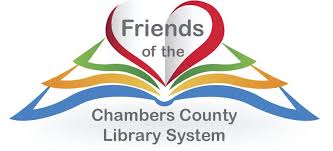 Welcome!IntroductionsReview of AgendaOfficers & ElectionsPresident: Susanne Bogan (resigned in January 2024)Immediate Past President: Jean Abshier Forrest Vice-President: Elaine ByrdTreasurer: A. Lynette Parsons (resigned in December 2023)Executive Board members: Vickey Gaulding & Lena YepezA big thank you to Susanne Bogan and Lynette Parsons for their time spent serving the CCLS Friends of the Library.Offices needed: President, Treasurer, SecretaryOther officers?  Do we have one representative of the three parts of the county (as stated in the By-Laws)Treasurer Report & Vote to open a bank account.Let’s look at the Treasurer’s ReportA bank account at the First Bank of Anahuac needs to be opened.  We can open 2-3 accounts.Money received from Donations/Book Sales/Laminations/etc.Grants/Nerd Con/SRPNerd Con HOT FundsAllocate money for 2024 Summer Reading Program (SRP)We are asking the Friends to donate $300 dollars to help with the summer reading program.Fundraiser IdeasOther BusinessConclusionFriends of the CCLS LIbrary MeetingFriends of the CCLS LIbrary MeetingFriends of the CCLS LIbrary MeetingFriends of the CCLS LIbrary MeetingFriends of the CCLS LIbrary MeetingFriends of the CCLS LIbrary Meeting